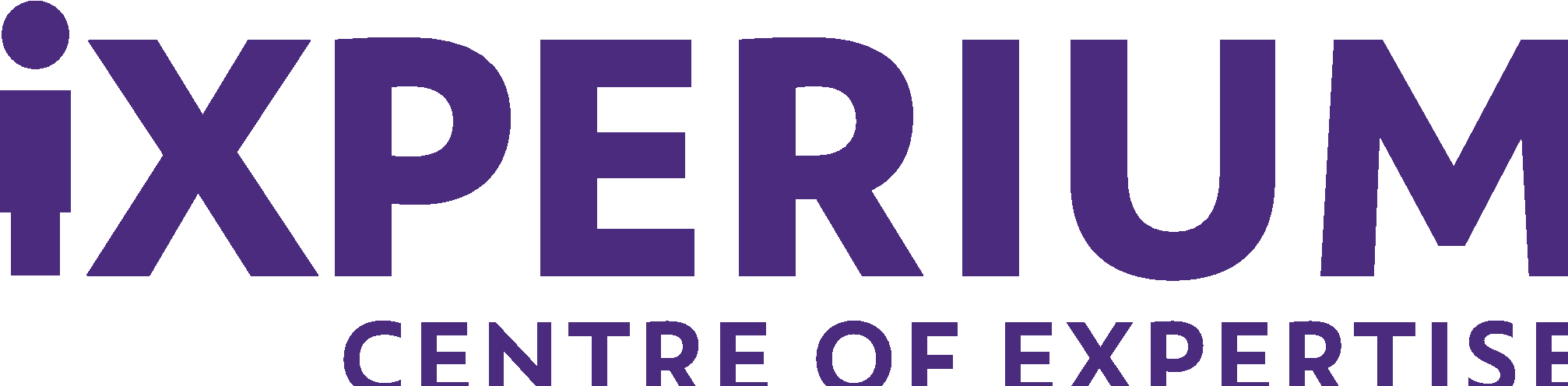 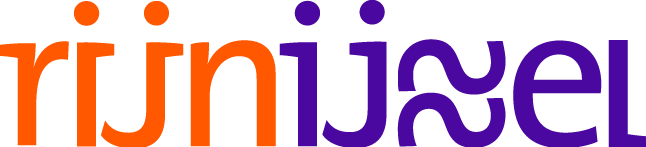 Arnhem, 29-8 2022Designteam Zelfregulatie bij afstandslerenBeste docenten,Het designteam Zelfregulatie bij afstandsleren is een onderzoeksteam dat onderzoekt hoe we met leren op afstand onderwijsdoelen kunnen behalen. We hebben een leerarrangement ontwikkeld voor de basiscursus anatomie / C0.Dit leerarrangement gaan we met jullie als docenten de komende weken uitvoeren en testen. Om te zorgen dat we het goed kunnen testen volgt hier onder wat informatie.De lessenserie start met een uitleg aan jullie als docenten. Wij vragen jullie deze uitleg ook te geven in de eerste begeleide les aan de studenten.  We gebruiken hierbij stroomschema met links naar de opdrachten. Het stroomschema wordt geplaatst in de teamstegel van de klas onder documenten en lesmateriaal bij de eerste leereenheid van het schooljaar.De lessenserie is blended. Er is een deel klassikaal, waarbij studenten begeleid worden en in groepjes werken. Er is een deel online. De lessenserie bestaat uit 2 klokuren per week. 1 klokuur klassikaal begeleid, waar in samengewerkt wordt aan opdrachten in groepjes van 3 studenten1 klokuur werken zij zelfstandig. (Bij TA onder LE begeleiding en bij AA bij de docent C0 in de klas)De lessenserie is opgebouwd uit 2 keer 5 weken. Na de introductie hebben beide 5 weken dezelfde opbouwWeek 1 is orientatie en beginsituatietoetsWeek 2 t/m 4 bevat drie stelsels. De groepjes kiezen zelf in welke volgorde ze deze doorlopen.Week 5 is verwerken Week 6 t/m 8 bevatten drie stelsels. De groepjes kiezen zelf in welke volgorde ze deze doorlopen.Week 9 is verwerkenWeek 10 wordt afgeslotenHet stroomschema bevat links naar Lesson-up per week en dus ook per stelsel. Lesson-up is bedoeld om ze zelfstandig te laten leren. Het bevat uitleg en tussendoor worden toets-vragen gesteld. Iedere stelsel bevat aan het eind van de lesson-up een link naar een drillster, zodat studenten zichzelf kunnen testen.In week 5 en 9 worden deze drillster herhaald gecombineerd voor 3 stelsels.We vragen van jullie om zoveel mogelijk te coachen. Dus in principe geen klassikale uitleg. Stel dus vragen als. Waar heb je gekeken, waar kun je nog meer kijken. Wat heb je gelezen? Wat heb je daarvan begrepen etc… En sluit af welke volgende stap ga je nu nemen? Let op in het materiaal zijn de stappen van het leerproces verwerkt. Beweeg daarmee mee.In week 5 en 10 vindt een evaluatie plaats met docenten en studenten.Dit jaar hebben we voor ons onderzoek de volgende werkhypothese geformuleerd n.a.v. de praktijkvraag:Door gebruik van blended leeromgeving, waarbij alle benodigde leerstof en hulpmiddelen en werkvormen met de stappen van het leerproces in online omgeving gestructureerd zijn samengebracht.Verwacht ik voor de ontwikkeling van de zelfregulering,
Onder studenten van het Rijn IJssel niveau 4 leerjaar 1 Assisterenden Gezondheidszorg,
Te bereiken dat: Zij via de blended-leeromgeving (met coaching van de docent) in staat zijn de stappen van het leerproces te doorlopen en te herkennen en het nut hiervan te ervaren.
Dat zie ik aan het feit dat de student alle stappen neemt in het proces en gebruik maakt van de feedbackstappen/monitoring die de blend aanbiedt, waardoor de student steeds een stap verder komt in het afronden van de leeractiviteit.Omdat studenten hierdoor stapsgewijs zelfsturing kunnen aanleren. Studenten hierdoor autonomie ervaren en docenten inzicht krijgen in het leerproces van de studenten, waardoor zij hun rol als coach kunnen oppakken.Mochten er tussentijds vragen zijn, dan kan je terecht bij de leden van het designteam:Ilse de Vos-DankbaarIngeborg HofmanAudry Arends- de WijsJeltje KokHeel veel plezier en succes namens het designteam! 